Allegato 1                                                                                                                                    Alla Dirigente Scolastica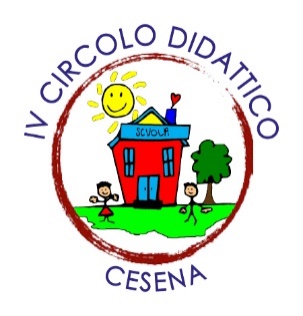 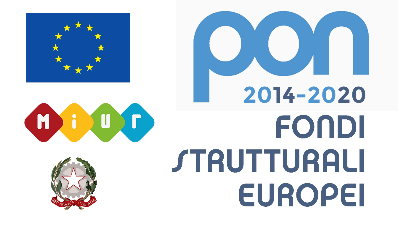 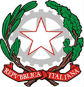 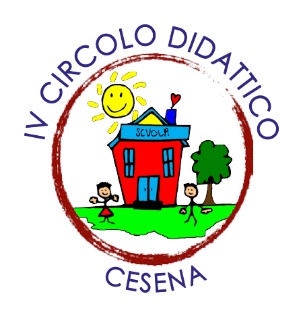 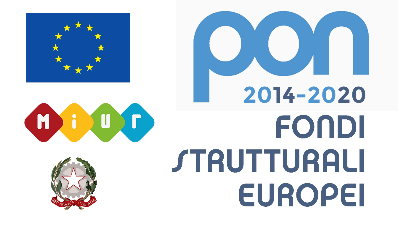 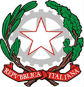 Direzione Didattica 4 CesenaOggetto: Domanda di partecipazione alla selezione di Collaudatore Fondi Strutturali Europei – Programma Operativo Nazionale “Per la scuola, competenze e ambienti per l’apprendimento” 2014-2020. Asse II - Infrastrutture per l’istruzione – Fondo Europeo di Sviluppo Regionale (FESR) – REACT EU.  “REALIZZAZIONE DI AMBIENTI E LABORATORI PER L’EDUCAZIONE E LA FORMAZIONE ALLA TRANSIZIONE ECOLOGICA” - Avviso Miur prot.n. 50636 del  27.12.2022  Sottoazione 13.1.3 – Edugreen: laboratori di sostenibilità per il primo ciclo”.Codice Progetto 13.1.3A - FESRPON-EM-2022-37CUP E19J22000090006Il/La sottoscritto/a________________________________nato/a a__________________________Il___________________ residente a____________________________________cap__________Via______________________________________tel____________________cell_____________Mail_____________________________________________C.F.___________________________CHIEDEdi partecipare alla selezione per l’attribuzione dell’incarico di COLLAUDATORE riguardante Fondi Strutturali Europei – Programma Operativo Nazionale “Per la scuola, competenze e ambienti per l’apprendimento” 2014-2020. Asse II - Infrastrutture per l’istruzione – Fondo Europeo di Sviluppo Regionale (FESR) – REACT EU.  “REALIZZAZIONE DI AMBIENTI E LABORATORI PER L’EDUCAZIONE E LA FORMAZIONE ALLA TRANSIZIONE ECOLOGICA” - Avviso Miur prot.n. 50363 del 27.12.2022  Sottoazione 13.1.3 -  Codice Progetto 13.1.3A  - Codice Progetto 13.1.3A - FESRPON-EM-2022-37 “Edugreen: laboratori di sostenibilità per il primo ciclo”.A tal fine, consapevole della responsabilità penale e della decadenza da eventuali benefici acquisiti nel caso di dichiarazioni mendaci, dichiara sotto la propria responsabilità quanto segue:di aver preso visione del bando;di essere cittadino____________________;di essere in godimento dei diritti politici;di non essere dipendente di altre amministrazioni;di non aver subito condanne penalidi possedere competenze per operare autonomamente su portali da utilizzare per la gestione del finanziamento FESRSi allega alla presente curriculum vitae in formato europeo.Data 	/ 	/ 		Firma  	Il/la sottoscritto/a, ai sensi della legge 196/03, autorizza L’Ente Scolastico al trattamento dei dati contenuti nella presente autocertificazione esclusivamente nell’ambito e per i fini istituzionali della Pubblica Amministrazione.Data 	/ 	/ 		Firma  